 Возможна ли в России цивилизованная эксплуатация подчиненного?Цель тренинга – развитие управленческих навыков, необходимых в стадии начала управленческой деятельности.Данный курс будет полезен: а) специалистам, прошедшим «центр оценки», которых планируется продвинуть на управленческие позиции (кадровый резерв); б) начинающим управленцам, не проходившим программу по развитию базовых менеджерских навыков. 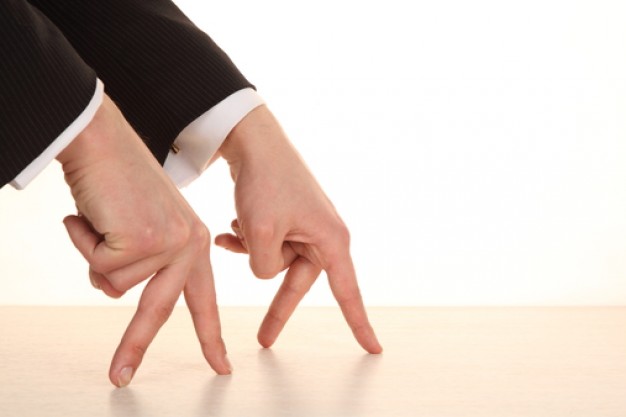 Тренинг начинается с анализа того, что необходимо делать управленцу. Это изменяет сознание обучаемых с «исполнителя» до «руководителя». Далее разбирается пошаговый план вступления управленца в должность и «захвата власти» в коллективе. Как известно, нового руководителя легче научить, чем опытного избавить от его ошибочных установок и алгоритмов управления. Затем рассматриваются основные функции руководителя и развивается навык их применения. В блоке «лидерство» изучаются способы получение авторитета в коллективе, показываются отличия власти от лидерства. Обсуждаются способы управления в условиях, когда власти и денег недостаточно. Блок «мотивирование» говорит о том, как повысить производительность труда подчиненных, рассматриваются не финансовые стимулы. Блоки «постановка задач» и «контроль» - это азбука руководителя. Весь материал тренинга построен на современных концепциях. Основное время тренинга занимает практика, а не теория.На тренинге используются такие методы работы, как просмотр видеозаписей, деловые игры, работа с учебными ситуациями, тестирование, дискуссии, лекционные вставки.Продолжительность курса – два дня.Занятия проходят с 10 до 18.00 часов. ПрограммаОсновные задачи менеджераОсновные группы факторов, влияющие на эффективность работыВнешние и внутренние факторы и их влияние на эффективностьЛичный вклад сотрудников подразделения, как фактор, определяющий эффективность работы подразделенияФункциональные области работы руководителя подразделенияКомпетенции современного руководителя-лидераПервые шаги руководителяОсновные инструменты, используемые в процессе руководства эффективностью подразделенияЧто необходимо сделать при вступлении в должность руководителя. Варианты действий: 1) повышение в своем подразделении, 2) руководство незнакомым коллективом.Трансляция правил, намерений и стандартов – «тронная» речь.Собеседование с подчиненными коллегами. Структура и задачи собеседованияВласть и лидерство в коллективеПочему один говорит, а другие выполняют. Силы, на которые опирается руководитель подразделенияЧто такое власть и когда её необходимо применятьЧто такое лидерство. Действия лидера. Приемы развития лидерских качествФормирование управляемой команды подразделенияОперационное планированиеЦель, в чем различие правильно поставленной цели и обсуждения намерений. Критерии SMARTВиды планов и ситуации, в которых необходим каждый из нихПланирование действийПланирование задач для каждого из подчиненных. Выравнивание/оптимизация нагрузки и определение роли каждого подчиненного в выполнении плановых мероприятийУправление рисками на стадии планирования – оптимизация плана с точки зрения рисковПостановка задач и стили руководства Формулирование стандартов и рабочих задач для подчиненногоСтили управленияГраницы власти и ответственностиКонцепция соответствия методов управления - готовности сотрудников и задачам подразделенияОценка готовности сотрудника к выполнению задачи. Оценка компетентности и настроя сотрудника, применительно к рассматриваемой задачиПрименение индивидуального стиля руководства для достижения максимальной эффективности при выполнении задачиНаделение подчиненных ответственностьюМотивация подчиненных и стимулирование к повышению активностиНематериальная и материальная мотивация. Ограничения материальных методов мотивирования.Определение потребностей, влияющих на деятельность сотрудникаМотивационные типы сотрудниковУчет мотивационных факторов при «расстановки» сотрудниковПрактика стимулирования и мотивированияМотивационная беседа, алгоритм, договоренностиКонтроль и коррекция деятельности сотрудниковКонтур управленческого контроля. Роль функции контроля и её влияние на результативность подразделенияФормы и методы контроля деятельности подчиненногоАссертивное поведение руководителяОбратная связь руководителя подчиненномуПрименение позитивной и негативной обратной связиРабота с негативными позициями по отношению к рабочим заданиям и стандартам